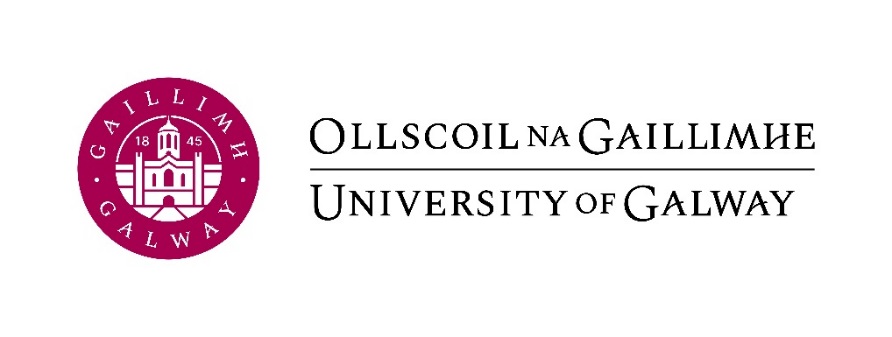 FORM RPL 1Recognition of Prior Learning (RPL) Application formApplicant DetailsSection 1Recognition of Prior Learning sought for: (Please select as appropriate by typing Yes):Section 2Recognition is being sought on the basis of (Please select as appropriate by typing Yes):Section 3:		Recognition of Prior Certified LearningPart 1:Please give the following details regarding your prior certified learning.  (Note: This page can be copied if more space is needed). Note if your award was not fully completed indicate how much was successfully accomplished in the Year of Award field.Part 2: For completion by candidates seeking Module Exemptions.If possible please complete the table below showing the elements of your prior certified learning that match the specific University of Galway module/s which you are seeking exemption on.EXAMPLE ONLY   Module Title:  The Learning Process - 5 CreditsModule Title: - [Insert Title of Module] – [Insert no of ECTS credits] Part 3: Your claim for recognition of Prior Certified Learning must be supported by your learning evidence. This can include:• A copy of your exam transcript (for each year of your prior courses of study)• A copy of course syllabi and relevant module descriptions including module learning outcomes. • Course Descriptions which includes information on whether your prior learning was full-time or part-time study, the number of contact hours per week and learning outcomesPlease attach copies of your supporting documentation evidence to your completed applicationSection 4		Recognition of Prior Experiential LearningYou must complete this section of the form if you are presenting prior experiential learning for consideration by the University. Please give a general outline of the experience and any non-formal learning (training courses etc.) that you are planning to present.Briefly describe where you achieved your prior experience and the relevant time frame.If you are advised to do so Section 4 can be accompanied by a more comprehensive Learning Portfolio (Form RPL2). In the Learning Portfolio you can provide more detailed information on your prior work experience/non-formal learning and how it has contributed to your learning. You must relate this learning to the module learning outcomes or the entry criteria from the course that you are making this RPL application for. Please use the Learning Portfolio Template (Form RPL2) to prepare your Learning Portfolio. (Module Learning Outcomes will be available from your course co-ordinator or from the RPL co-ordinator).Please return your completed RPL Application Form as soon as possible to your Course Director.NameAddressTel (Mobile)Tel (Daytime)EmailStudent ID number (if available)Name of the Course that you are seeking RPL onPlease select as appropriate by typing Yes in the relevant field below1Entry2Advanced Entry	Please indicate what year you wish to gain entry to3Module ExemptionPlease indicate the name of the module/s you wish to seek an exemption for[Please complete full details in Section3- Part 2 below]Please select as appropriate by typing Yes in the relevant field belowPrior Certified Learning 	Complete Section 3Prior Experiential LearningComplete Section 4Both of the aboveComplete Section 3 and 4Course Name:Providing Institution:Award:*NFQ Level:Duration of Course:Year of Award: Course Name:Providing Institution:Award:*NFQ Level:Duration of Course:Year of Award:Course Name:Providing Institution:Award:*NFQ Level:Duration of Course:Year of Award:University of Galway Module Learning OutcomesMatching Learning Outcomes in your Prior Certified Learning.Supporting Documentation Included (copies in Appendix)When learners have successfully completed this module, they should be able to:Outline three theories of learningDescribe the principles of learningSee Appendix A: Exam Transcript and Appendix B: Psychology of Learning Module, descriptions and learning outcomesList and explain Gagné’s nine events of instructionExplain how to design and develop a lesson planSee Appendix C:Planning a Training Event ModuleExplain adult learning principles of andragogyExplain the characteristics of the Adult LearnerSee Appendix A: Exam Transcript and Appendix B: Psychology of Learning ModuleDescribe some individual differences between learners and outline the implications of these for adult learningExplain the different ways in which people learn, and discuss how different learning styles can be accommodated in a training sessionSee Appendix A: Psychology of Learning Module and  Appendix C:Planning a Training Event ModuleUniversity of Galway Module Learning Outcomes (LO)Matching Learning Outcomes in your Prior Certified LearningSupporting Documentation Included (copies in Appendix)On successful completion of this module the learner will be able to:LO1	[Insert LO 1]LO2	[Insert LO 2]LO3	[Insert LO 3]LO4	[Insert LO 4][Continue if additional LOs need to be addressed]